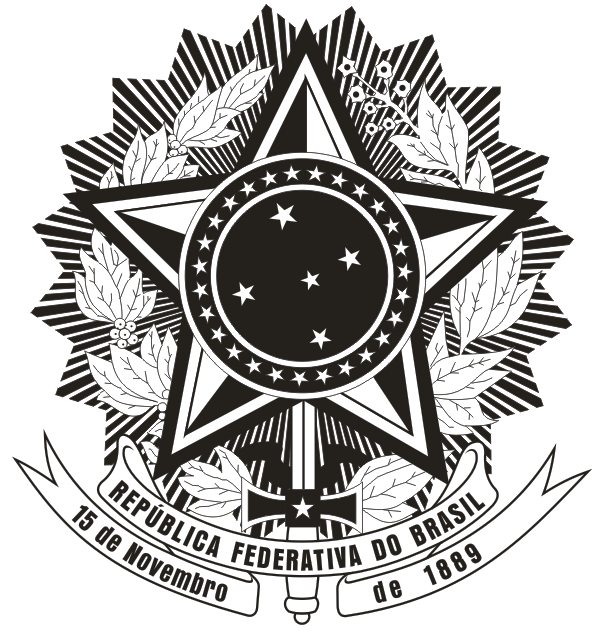 MINISTÉRIO DA EDUCAÇÃO - MECUNIVERSIDADE FEDERAL RURAL DE PERNAMBUCOPRÓ-REITORIA DE PESQUISA E PÓS-GRADUAÇÃO PROGRAMA DE PÓS-GRADUAÇÃO EM ZOOTECNIAFONE: (81) 3320.6554 – FAX: (81) 3320.6555Lista de homologados da Seleção DE MESTRADO para o programa de pós-graduação em zootecnia, iNGRESSO NO PRIMEIRO SEMESTRE DE 2017Recife, 04 de novembro de 2016.CARLOS BÔA-VIAGEM RABELLOCoordenador do PPGZ/PDIZMINISTÉRIO DA EDUCAÇÃO - MECUNIVERSIDADE FEDERAL RURAL DE PERNAMBUCOPRÓ-REITORIA DE PESQUISA E PÓS-GRADUAÇÃO PROGRAMA DE PÓS-GRADUAÇÃO EM ZOOTECNIAFONE: (81) 3320.6554 – FAX: (81) 3320.6555Lista de homologados da Seleção DE DOUTORADO para o programa de DOUTORADO INTEGRADO EM ZOOTECNIA, iNGRESSO NO PRIMEIRO SEMESTRE DE 2017Recife, 04 de novembro de 2016.CARLOS BÔA-VIAGEM RABELLOCoordenador do PPGZ/PDIZMINISTÉRIO DA EDUCAÇÃO - MECUNIVERSIDADE FEDERAL RURAL DE PERNAMBUCOPRÓ-REITORIA DE PESQUISA E PÓS-GRADUAÇÃO PROGRAMA DE PÓS-GRADUAÇÃO EM ZOOTECNIAFONE: (81) 3320.6554 – FAX: (81) 3320.6555Lista de homologados da Seleção DE DOUTORADO para o programa de DOUTORADO INTEGRADO EM ZOOTECNIA, iNGRESSO NO PRIMEIRO SEMESTRE DE 2017Servidores da ufrpe (Resolução N0 096/2015)Recife, 04 de novembro de 2016.CARLOS BÔA-VIAGEM RABELLOCoordenador do PPGZ/PDIZNomeÁreaHomologaçãoMotivoAghata Elins Moreira da SilvarDeferida-alessandra cristina de lima soaresrDeferida-Alexandre Henrique Leandro da SilvafDeferida-ALISSON HERCULANO DA SILVArDeferida-André Alves de AlbuquerquenrDEFERIDA-.Aysllan Harlley Rodrigues PereirarDeferida-Bruna de Lucena dos SantosnrDeferida-Claudineide Florencio da SilvarDeferida-Dêiverson Dênis Mendonça de AraújofDeferida-ELSVALDO JOSÉ SILVA ALENCARfDeferida-ERIANNA MARILAC DE SIQUEIRA NOGUEIRAnrDeferida-ERMESSON MASCARENHAS DA SILVArIndeferidaSem anexosJadylson Thyago Francisco Almeida SilvarDeferida-Jennifer Nandes Pereira da SilvarDeferida-Kilmer Oliveira SoaresnrDeferida-Lays Thayse Alves dos SantosrDeferida-Moisés Martins ChagasrDeferida-Rebecca Basto Brasileiro SilvafDeferida-RENAN FERREIRA DA SILVArDeferida-Salmo Olegário Lima da SilvarDeferida-Sheyla Priscila Oliveira do NascimentonrDeferida-TARLAN OLIVEIRA MILANÊSrDeferida-Thailine Santana SantosnrDeferida-valdelira lima de liranrDeferida-NomeÁreaHomologaçãoMotivoalexandre correa de castro juniorRDeferida-Ana Caroline Cerqueira de MeloRDeferida-Cintia Mirely de AraujoRDeferida-Claudia Tenório de NoronhaRDeferida-Edine Roberta de LimaRDeferida-EVANNIELLY THUANNY DOS SANTOS SILVARDeferida-Felipe José Santos da SilvaRDeferida-Helton Grégory Santos ArcanjoRDeferida-Jeska Thayse da Silva Fernandes da CunhaRDeferida-Jéssyca Karen PinheiroRDeferida-João Vitor Fernandes ClementeRDEFERIDA-JULIANA SANTOS FARIASRIndeferidaSem anexosKivya Dias de AndradeRDeferida-Maria Izabel Batista pereiraRDeferida-Maria Julia Araujo Feitosa MeloRDEFERIDA-Marilene dos Santos MacielRDEFERIDA-MARINA DE PAULA ALMEIDARDeferida-MICHELLY DAYANE ARAÚJO DE ALMEIDARDeferida-PENÉLLOPE TELES VIVEIROS DA SILVARDeferida-Rodrigo Barbosa de AndradeRDeferida-TOMAS GUILHERME PEREIRA DA SILVARDEFERIDA-NomeÁreaHomologaçãoMotivoGilcifran Prestes de AndradeRDeferida-